Организация предметно-развивающей среды и методическое оснащение музыкального зала.Направление кабинетаЦеленаправленное формирование личности ребёнка путём воздействия музыкального искусства на формирование интересов, потребностей, способностей, эстетического отношения к музыке.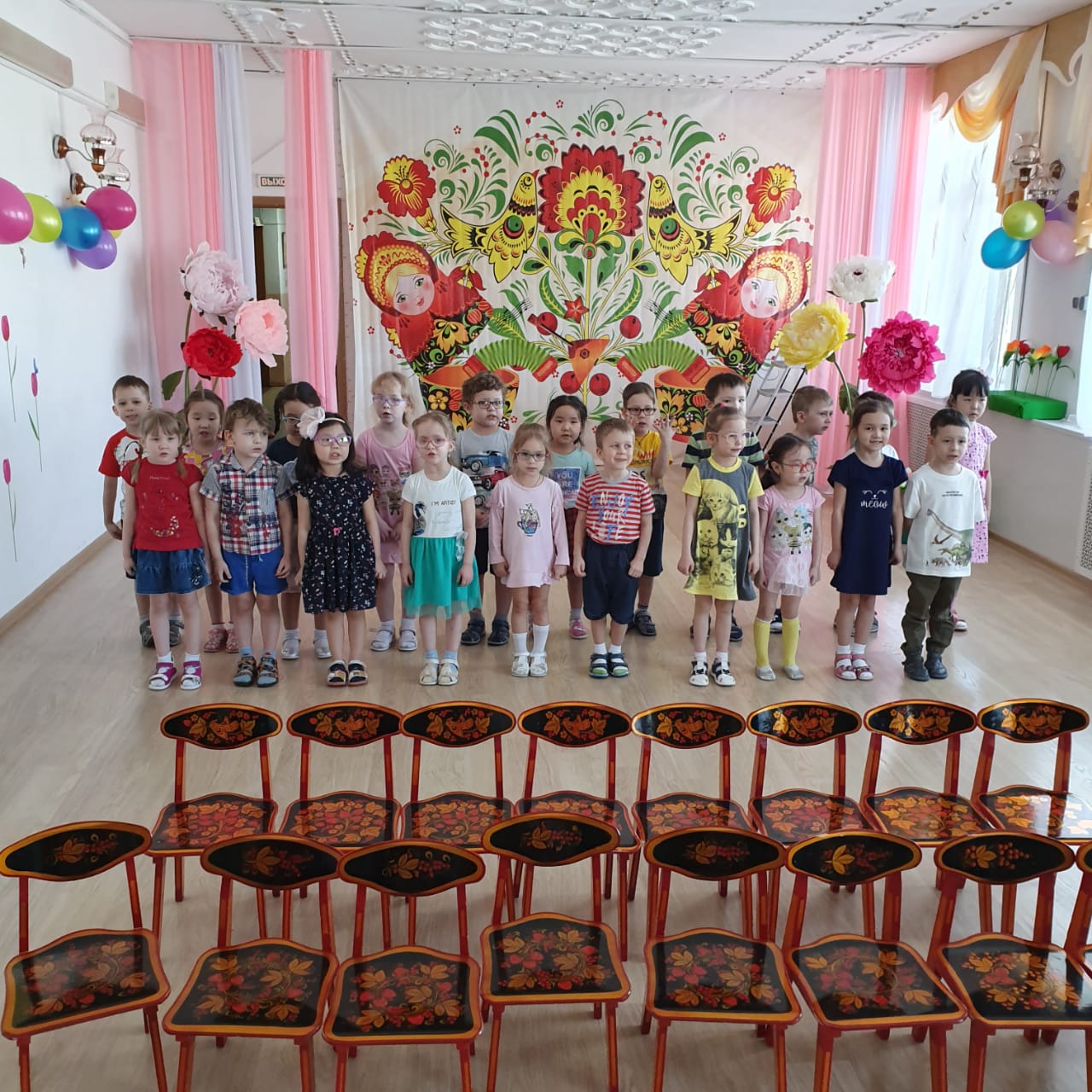 Краткое описание кабинетаМузыкальный зал функционирует с1978 года.Музыкальный зал располагается на втором этаже МБДОУ ЦРР Д/с №11 «Подснежник», в правом крыле здания, удовлетворяет требованиям технической эстетике, санитарно-гигиеническим и психологическим требованиям, оснащён кварцевой лампой, Предназначен для проведения музыкальных занятий с дошкольниками, праздничных утренников, вечеров развлечений, совместных мероприятий с родителями и воспитателями, а также для консультирования, диагностической и индивидуальной работы с детьми. В зале поддерживается необходимый температурный режим. Проводится систематическое проветривание, кварцевание, влажная уборка.Музыкальный зал, просторный, светлый, строго и красиво (без излишеств) убран. Стены окрашены в приятные тона, с которыми гармонируют занавеси на окнах, светильники. Большое внимание уделяется оформлению центральной стены, особенно во время проведения праздничных утренников.Для музыкального инструмента (фортепиано) выбрано место, где музыкальный руководитель, проводя занятия, имеет возможность видеть всех детей.Пол покрыт ламинатом, так как он долговечен и легко моется. Мебель: детские деревянные стульчики, журнальный столик, стеллаж для детских музыкальных инструментов, скамейки для зрителей.На занятия в зал дети приходят в облегченной, не стесняющей движения одежде и специальной обуви - чешках.Место для методического материала оборудовано отдельным кабинетом.   Нормативно-правовая базаОснованием для разработки данного паспорта являются следующие нормативно-законодательные документы:Форма учета деятельности музыкального руководителя1. Годовой тематический план работы2. Рабочая программа «Художественно – эстетическое развитие. Раздел «Музыка»3. Календарные планы НОД4. График работы (Циклограмма)5. Список воспитанников, посещающих вокальный кружок «Мармеладки», оркестр.6. План программа кружковой работы7. Аналитический отчет о работе за последние три учебных года8. Мониторинг развития воспитанников9. Журнал отчета по работе.10. Тетрадь проведенных консультаций с педагогами и родителямиОснащение музыкального зала.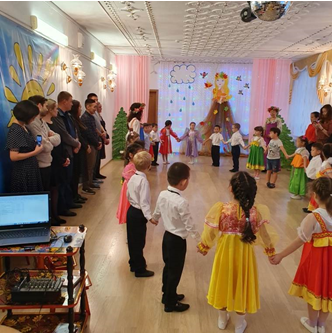 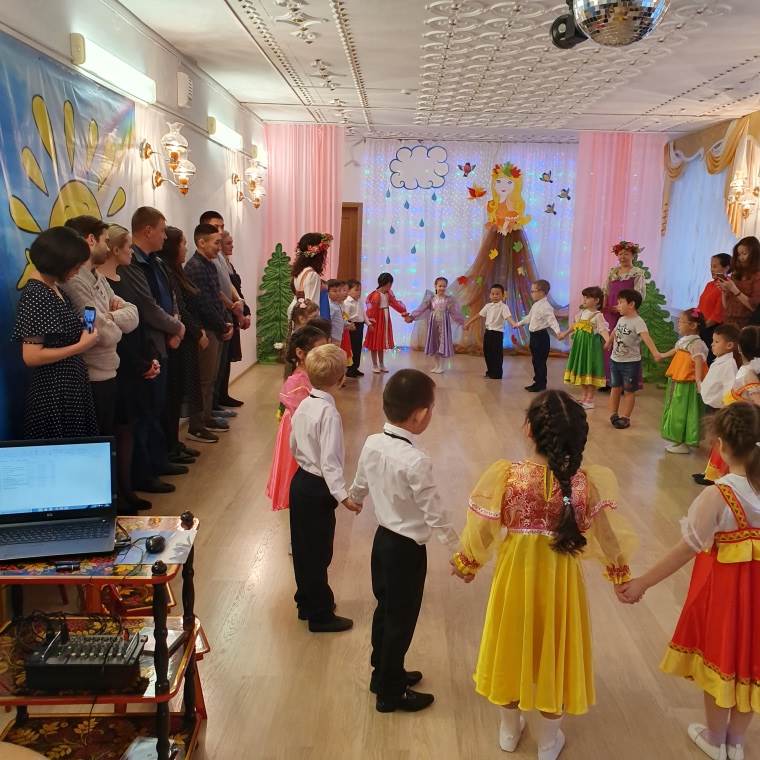 Организация пространства: Музыкальный зал в детском саду – это, как правило, самое большое, светлое и наилучшим образом оборудованное помещение, это визитная карточка детского сада. Здесь проходят не только занятия с детьми, но и различные праздники, развлечения и другие мероприятия для детей, сотрудников и родителей. Поэтому здесь крайне актуальны требования СанПиН и соблюдение правил пожарной безопасности. Пространство музыкального зала условно делится на две зоны: спокойную и активную.Активная зона: Таковой можно считать достаточно большое и свободное пространство для музыкального движения. В активной зоне не должно быть мебели, стеллажей и декораций. Фортепиано должно быть расположено так, чтобы музыкальный руководитель мог видеть всех детей. Как правило, атрибуты и раздаточный материал, необходимый для упражнений, танцев и игр в этой зоне не находится постоянно, а заносится, по мере необходимости.Спокойная зона(она же может быть и рабочей зоной):Эта зона является самой важной и значимой для музыкального воспитания. Здесь осуществляются такие важные виды деятельности, как восприятие и пение. Поэтому организация РППС в спокойной зоне особенно тщательная. Оборудование в спокойной зоне состоит из: музыкального инструмента (фортепиано), стульчики, удобные маленькие столики для различного дидактического материала. Здесь же находятся стеллажи с детскими инструментами, игрушками, раздаточный материал и который педагог раскладывает удобно для детей разного возраста, в зависимости от вида занятия Т к это и рабочая зона, то здесь же находится музыкальный центр, а также мультимедийное оборудование (интерактивная доска, проектор, компьютер и МФУ).Методическое и техническое оснащение:Музыкальные инструментыКомпакт дискиПрезентации (на электронных носителях)п№Название документа1.Федеральный  закон  Российской Федерации от 29 декабря . N 273-ФЗ «Об образовании в Российской Федерации»2Семейный кодекс РФ3Трудовой кодекс4Порядок организации и образовательной деятельности по основным образовательным программам дошкольного образования, утверждённым приказом Министерства образования и науки Российской Федерации от 30 августа 2013г.№ 10145Федеральный закон от 24.07.1998 № 123-ФЗ “Об основных гарантиях прав ребенка в Российской Федерации”6Конвенция о правах ребенка (одобрена Генеральной Ассамблеей ООН 20.11.1989, вступила в силу для СССР 15.09.1990)7Концепция дошкольного воспитания8СанПиН 2.4.1. 3049-13 «Санитарно-эпидемиологические требования к устройству, содержанию и организации режима работы дошкольных образовательных организаций»9.Письмо МО РФ от 14.03.2000г. № 65/23-16 «О гигиенических требованиях к максимальной нагрузке детей дошкольного возраста в организованных формах обучения»10.Устав дошкольного учреждения  11.Приказ Министерства образования и науки РФ от 17.10.2013г. № 1155 «Об утверждении федерального государственного образовательного стандарта дошкольного образования»12.Приказ Министерства образования и науки РФ от 07.04. 2014г. № 276 «Об утверждении порядка проведения аттестации педагогических и руководящих работников организаций, осуществляющих образовательную деятельность»Оборудование музыкального залаОборудование музыкального залаНаименование КоличествоЛюстры4Светильник8Столики детские (хохлома)2Стульчики детские (хохлома)31Скамейки 9Фортепиано «Красный октябрь»1Жалюзи5Стул черный5Световой луч «Зебра – 50»1Зеркало1Шторы:БелыеВанильные55Ламбрекены5Огнетушитель порошковый ОП-3(3)1Подставка под огнетушитель1Технические средства обученияТехнические средства обученияМагнитофон Sony2Интерактивная доска и проектор SMART1Синтезатор Ямаха1Комплект беспроводных микрофонов RITMIX (2 микрофона и подстанция)1Микрофонная установка Vitec1Акустическая система АС-21Оборудование музыкального кабинетаОборудование музыкального кабинетаНаименованиеКоличествоЛампы дневного освещения2Стол рабочий1Стул2Стенка1Диван1Технические средстваТехнические средстваНоутбук SAMSUNG2Лазерный принтер Panasonic КХ – МВ 15001Беспроводная система «Вокалист». Дуэт.1Сетевой фильтр1Стойки для микрофонов2Наглядно-дидактические пособияНаглядно-дидактические пособияНаглядно-дидактические пособияНаглядно-дидактические пособия«Симфонический оркестр»«Симфонический оркестр»«Наши чувства и эмоции»«Наши чувства и эмоции»«Музыкальные инструменты»«Музыкальные инструменты»Презентации по слушанию музыкиПрезентации по слушанию музыки«Музыкальная лесенка»«Музыкальная лесенка»«Модули»«Модули»«Ритмические карточки»«Ритмические карточки»Презентации гимнастика для глазПрезентации гимнастика для глаз«Ритмические полоски»«Ритмические полоски»Набор композиторов (русских и зарубежных)Набор композиторов (русских и зарубежных)«Ритмические мелодии»«Ритмические мелодии»Большие музыкальные кубыБольшие музыкальные кубыПрезентации по работе над ритмом в оркестреПрезентации по работе над ритмом в оркестре«Наши чувства и эмоции»«Симфонический оркестр»«Музыкальные инструменты»«Музыкальная лесенка»«Дождик и солнышко»«Модули»«Стрелки»«Ритмические карточки»«Настроение у гномов»«Ритмические полоски»«Ритмические мелодии»Презентации по слушанию музыкиПрезентации по работе над ритмом в оркестреПрезентации гимнастика для глазИллюстрации по слушанию музыкиНабор композиторов (русских и зарубежных)Стрекозки на палочкахПтички на палочкахБольшие музыкальные кубы«Наши чувства и эмоции»«Симфонический оркестр»«Музыкальные инструменты»«Музыкальная лесенка»«Дождик и солнышко»«Модули»«Стрелки»«Ритмические карточки»«Настроение у гномов»«Ритмические полоски»«Ритмические мелодии»Презентации по слушанию музыкиПрезентации по работе над ритмом в оркестреПрезентации гимнастика для глазИллюстрации по слушанию музыкиНабор композиторов (русских и зарубежных)Стрекозки на палочкахПтички на палочкахБольшие музыкальные кубыТематические картинкиПетушок, курицаКузнечикКошка КлоунСкоморохСолнышкоРусская параНовый годБаба ягаОсенние деревья – (береза, рябина, клен)Девочка ОсенинкаМальчик с листочкамиОсень большая девушкаБуратино Петушок, курицаКузнечикКошка КлоунСкоморохСолнышкоРусская параНовый годБаба ягаОсенние деревья – (береза, рябина, клен)Девочка ОсенинкаМальчик с листочкамиОсень большая девушкаБуратино РастяжкиПраздник осениПоздравляем До свидание детский сад С днем свадьбыНовый год С днем рожденияПраздник осениПоздравляем До свидание детский сад С днем свадьбыНовый год С днем рожденияНаклейки Котята музыкантыРомашки Ромашки с бабочкамиТюльпаны Котята музыкантыРомашки Ромашки с бабочкамиТюльпаны Демонстрационный материалПортреты русских и зарубежных композиторовПортреты русских и зарубежных композиторовКомпозиторы Глиер Р.М.Моцарт В.А.Скрябин А.Н.Дунаевский И.О.Прокофьев С.С.Муссорский М.П.Шумар Р.Григ Э.Бетховен Л.В.Бородин А.П.Римский-Корсаков Н.А.Глинка М.И.Кабалевский Д.Б.Гуно Ш.В.Рахманинов С.В.Джузеппо В.Шопен Ф.Лист Ф.Глиер Р.М.Моцарт В.А.Скрябин А.Н.Дунаевский И.О.Прокофьев С.С.Муссорский М.П.Шумар Р.Григ Э.Бетховен Л.В.Бородин А.П.Римский-Корсаков Н.А.Глинка М.И.Кабалевский Д.Б.Гуно Ш.В.Рахманинов С.В.Джузеппо В.Шопен Ф.Лист Ф.Оформление залаТематические декорации к праздникамТематические декорации к праздникамДидактические игры«Колобок»«Колокольчики»«Поле чудес»«Музыкальная лесенка»«Колобок»«Колокольчики»«Поле чудес»«Музыкальная лесенка»Плакаты 23 февраляНовый год23 февраляНовый годФотошторы, баннеры тематические.Иллюстрации Набор «Дети с музыкальными инструментами)Набор «Дети с музыкальными инструментами)Треугольник, барабан, металлофонГорн (Рыцарь)ФлейтаОрган Гусли (Садко)Украинцы (3) скрипка, бубенАрфаОркестрИспанцыГитараКвартет по басне КрыловаКолоколаДудочка (Пастушок)Медведь танцуетСкоморохи с балалайкой, дудочка, погремушкаРусская пляска (гармошка)Ну погоди (современные инструменты)Иллюстрации Набор по слушанию музыкиНабор по слушанию музыки«Прогулка на автомобиле» Мясков К.«Мотылек» Майкапар С.«Дети слушают музыку»«Вырастает город» Е. Тиличеева«Кукушка» М. Красев«Парень с гармошкой» Г. Свиридов«Неаполитанская песенка» П. Чайковский«На лодке» Н. Любарский«Походный марш» Д. Кабалевский«Листопад» Т. Потапенко«Масленица» Б.М. КустодиевИллюстрации Разное Разное «Кадеты»«Одуванчик»«Февральская лазурь» Грабарь И.Е.«Корабельная роща» И.И. ШишкинИллюстрации Животные и птицыЖивотные и птицыСиницаКозелОвцаСвиньяКукушкаЛошадь с жеребенкомОсенний пейзажЛебедьТройка лошадей с бубенцамиВокально-хоровая работаКомплект по вокально-хоровой работеКомплект по вокально-хоровой работеНотный стан, карточки с ритмическими цепочками, музыкальная лесенка.НаименованиеКоличество:Фортепиано Октябрь1Синтезатор YAMAHA1Клаве 10 парМаракасы африканские2Бубенцы на палочке8Погремушки пластмассовые 40Колокольчик большой2Металлофон маленькие5Хроматические металлофоны3Ксилофон 4Бубны большие с мембраной2Бубны средние деревянные4Бубны маленькие4Ложки хохломские одинарные 50Ложки двойные деревянные10Ложки веер 7Ложки веер с колокольчиками5Колокольчики10Набор диатонических колокольчиков (7 )1Треугольники большие 3Треугольники малые4Маракасы большие 2Маракасы малые10Барабаны2Погремушки деревянные с бубенчиками15Трещотки3Трещотка с бубенчиками2Трещотки-вертушки1Колотушка1Бубенцы на ручке15Свистульки деревянные10Дудочки3Свистульки глиняные2Блок флейты4Кастаньеты 5Песни Слушание МРД, танцы, игры1 Музыкальный карнавал2 Какой чудесный день3 Нарисованное лето4 Песенки о весне (+-)5 Русские народные песни6 Песни победы (+-)7 Новый год у ворот (+-) серия «Детский праздник»8 Зимние сны (+-) серия «Пойте с нами»9 С днем рождения (+- ) серия «Детский праздник»10 Новогодняя дискотека11 Три пингвина (+-) серия «Песни и караоке для малышей»12 Моя лошадка (+-) серия «Пойте с нами»13 Цветные сны» (+-) серия «Песни и караоке для малышей»14 В добрый час (+-) серия «Пойте с нами»15 Детский хит – парад.16 Лучшие детские песни17 Чему учат в школе. Песни В. Шаинского18 Лучшие детские мюзиклы (+-)19 Песни для малышей. Майский день20 Чудо балалайка.21 Новогодний хоровод. (+- ) серия «Детский праздник»22 Детский мультхит.23 На детской площадке. Песни и танцы для детей.24 Прикольные песенки (+-)25 Будущий солдат (+- ) серия «Детский праздник»26 Волшебная страна. (+-) серия «Песни и караоке для малышей»27 Диск песен к выпускному балу28 Эстрадная детская песня. (+-)29 Новогодние (-)30 Новый год31 Дети, давайте петь (+-)32 Пойте с нами. Новые детские песни (+-)33 Игрушечные песенки. Серия «Песни и танцы малышам и малышкам от 1 года 3 лет»34 Сказочная дискотека. Серия «Праздник в детском саду»35 Лето – просто песня36 Буратино37 Откуда приходит новый год . (+- ) серия «Детский праздник»1 Шедевры инструментальной музыки2 Классическая музыка для детей.3 Времена года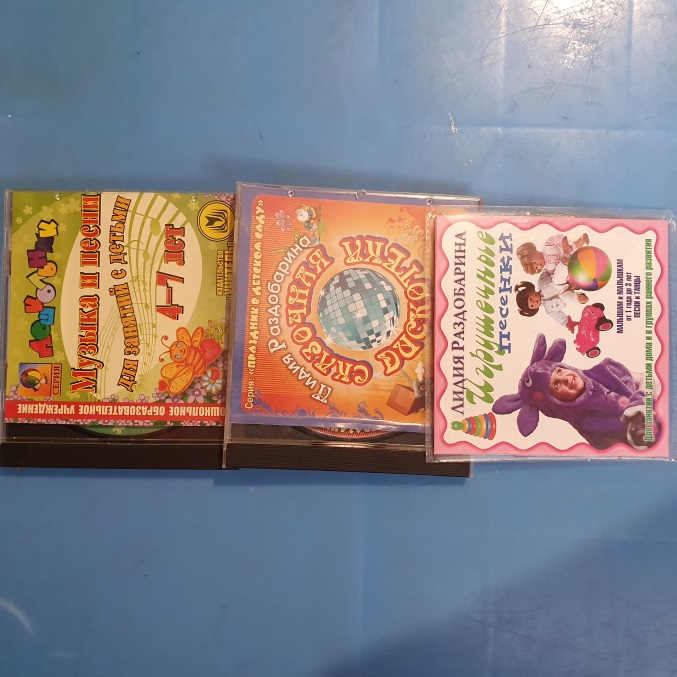 1 Прыг-скок2 Здравствуй новый год3 Золотой аккордеон4 Музыкальная гимнастика. Серия «Музыкальные развивайки с Плюхом»5 Гимнастика для малышей. 6 Музыкальные обучалочки Е.Железновой7 Музыкальная игровая зарядка от3 до 7 лет. Серия «Музыкальные развивайки с Плюхом»7 Танцы Шопен, Шуберт. Серия «Малыш и классика»8 Народные игры для детей. 9 Фольклорно-этнографический коллектив «Домострой»10 Танц класс11 Танец стерхов12 песни и танцы для детей. Коллекционное издание.13 диск Новогоднем лесу14 Веселый праздник15 Вальсы и польки16 Мы танцуем17 Музыка с мамой. Танец для мышки. Е. Железнова18 Светит месяц19 Разминка.СпортСказки Звуки природы1. 77 песен о спорте (+-)2. Музыкальная гимнастика. Серия «Музыкальные развивайки с Плюхом»3. Гимнастика для детей от 2-до 5 лет4. На зарядку становись. Ритмика и движения под музыку для детей 5-10 лет1 Лучшие сказки о животных2 Теремок (серия «Сказки для самых маленьких)3 Сказки А.С. Пушкина. Музыка Н.А. Римского – корсакова4 Сказки диск Беседа1 Птиц – парад2 Звуки, голоса и шумы окружающего мира. Выпуск 3.3 Кто в лесу живет. Серия «Родная природа»4 Звуки, фоны войныТеория музыки и развитие слухаСовременные обработкиЯкутские сборники1. Скоро в школу. Развиваем музыкальные способности.2. Школьный календарь. Серия «Школьные каникулы и праздники)1 Современная обработка классики2 Мировая коллекция классической музыки3 Одинокий пастух (рор + рок классика)4  Millenium5 Одинокий пастух (классика)6 Классика в современной обработке7 Джазовые стандарты1 Хаамабын ырыам чаранар.2 Фонограммы3 Чобуо чоппууска (+-)4 Хомус5 Бу тучну бэлэхтээрРазное Аудио приложение к конспектам музыкальных занятий по программе «Праздник каждый день»1 О твойны до войны2 2-3 класс музыка3  3 класс (диск 1)4 Классика детям I-IV кл.5 Музыка класс фонохрестоматия 1 кл6 Музыка класс фонохрестоматия 2 кл7 Песни победы8 Белый диск. Танец маленьких лебедейМладшая группа (1, 2)Средняя группа (1)Старшая группа (3)Подготовительная группа(1, 2, 3), дополнительный (1, 2)Презентации по слушанию музыке: по музыкальным произведениям, по композиторам, по жанрам.Электронные модули упражнений для глаз: зима, снежинки, бабочки, точки, светофор, лето, дождик.Видеотека: материалы1 по временам года2 по ВОВ3 по сказкам4 балеты5 танцы народов мираПрезентации по теме самообразованияПрезентации по разучиванию песен с детьми ОВЗ: песня «Флаг», «Зимушка – зима», «Россия», «Елка»Электронные модули по работе над развитием ритма: ЖукиМаленький оркестрПалочки и кружочкиИнтернет- ресурсы сайтов: nsportal, maaam, видеоуроки, сайты для дошкольников.Презентации по развитию ритмического, тембрового слуха,Видео файлы: «Золушка», «Щелкунчик», «Руслан и Людмила», «Сказка Петя и волк», «Осенняя песнь»Архив детского творчества и выступлений.ПрограммыРабочая программа разработана на основе инновационной программы дошкольного образования «От рождения до школы» под ред. Н. Е. Вераксы, Т. С. Комаровой, Э.М. Дорофеевой - М.: «МОЗАИКА-СИНТЕЗ», 2019г.Программы специальных (коррекционных) образовательных учреждений IV вида (для детей с нарушением зрения). Программы детского сада. Коррекционная работа с детского сада / под ред. Л. И. Плаксиной. - М.: Экзамен, 2003Программа «Тосхол». Издательство: ООО «Компания Дани Алмас» 2014г., стр.104Образовательная программа по воспитанию дедй старшего дошкольного возраста «Звук – волшебник». Т.Н. Девятова. М., изд. «ЛИНКА – ПРЕСС», 2006-208 с.Афанасенко Е.Х., Клюнеева С.А. Детский музыкальный театр. Программа, разработки занятий, рекомендации. Дополнительное образование. М., 2009Анисимова М.В. Программа музыкального здоровьесберегающего развития. Музыка здоровья. Изд. СФЕРА, 2014Литература Арсеневская О.П. Музыкальные занятия, первая младшая группа. Волгоград, изд. «Учитель»,2012Арсеневская О.П. Музыкальные занятия, подготовительная группа. Волгоград, изд. «Учитель»,2011Будюкина М.А., Смирнова Э.А. Организация совместной коррекционно-педагогической деятельности музыкального руководителя и тифлопедагога с детьми с нарушением зрения. //Вестник тифлологии. -  2013.-№3 Ветлугина Н. А. Музыкальное воспитание в детском саду / Н.А. Ветлугина.-М.: Просвещение, 1983 -240с.Ветлугина Н.А., Дзержинская И.Л. Методика музыкального воспитания в детском саду: Учеб. Для учащихся пед.уч-щ по спец «Дошкольное воспитание»;/Под. Ред. Ветлугиной Н.А. – М.: Просвещение, 1989.-270с.Груздова И.В., Лютова Е.К., Никитина Е.В. Навстречу к музыке. музыкальные игры и занятия для детей. Ростов – на – Дону, Феникс, 2010Давыдов  В. В. Проблемы развивающего обучения / В. В. Давыдов. - М., 1985. Дзержинская И.Л.Эстетическое воспитание средствами музыки в детском саду. Сб. «Вопросы эстетического воспитания в детском саду». М.,Учпедгиз.-1960Дубровская Е.А. Ступеньки музыкального развития. Пособие для музыкальных руководителей и воспитателей дошкольных образовательных учреждений. М., «Просвещение»,2004Зимина А.Н. Основы музыкального воспитания и развития детей младшего возраста. М., ВЛАДОС, 2000.Кабалевский Д.Б. Как рассказывать детям о музыке?- М., 1982Комиссарова Л.Н., Костина Э.П. Наглядные средства в музыкальном воспитании дошкольников/ Пособие для воспитателей и музыкальных руководителей детских садов. М.: Просвещение, 1986.-141с.Конкевич С.В. Мир музыкальных образов. Конспекты музыкальных занятий для старших дошкольников (6-7 лет). Выпуск 1. Санкт – Петербург, изд. «Детство пресс», 2018Конкевич С.В. Мир музыкальных образов. Конспекты музыкальных занятий для старших дошкольников (6-7 лет). Выпуск 2. Санкт – Петербург, изд. «Детство пресс», 2018Кононова Н.Г. Музыкально – дидактические игры для дошкольников. М., изд. «Просвещение», 1982Радынова О.П. Музыкальное развитие детей. - М., 1997Радынова О.П. Музыкальное воспитание дошкольников. - М., изд. «ВЛАДОС», 1994Рекомендации по использованию программного обеспечения. Музыкальное воспитание.М., ООО «Интелин», 2016Семячкина Г.А. Работа с вокальной группой в ДОУ. Якутск, 2002Теплов Б.М. Психология музыкальных способностей// Избр. труды: В 2 т.М., 1985. Т.1СценарииБлохина Л.А., Горбина Е.В. Начинаем наш концерт. Сценарии праздников для дошкольников.  Ярославль, академия развития, 2003Зарецкая Н.В. С танцами и песней встречаем праздник вместе. Сценарии музыкальных сказок для дошкольников. Ярославль, Академия холдинг, 2003Захарова С.Н. Праздники в детском саду. М., изд. «ВЛАДОС»,1999Роот З. Музыкальные сценарии для детского сада. М., Айрис пресс, 2005Лукинова Н.Н. физкультурные праздники в детском саду. М.. Айрис Пресс, 2005Науменко Г.М. Фольклорный праздник. М., ЛИНКА – ПРЕСС, 2000Театрализованная деятельностьАнтина Е.А. Осенние праздники в детском саду. Выпуск 3. М., творческий центр, 2010Буренина А.И. Коммуниативные танцы-игры для детей. – Изд. Россия, «Музыкальная палитра».-2007Вихарева Г.Ф. Музыкальные сценарии для детских зимних праздников. СПб., изд. «Лань», 1999Власенко О.П. Театр кукол и игрушек в детском саду. Для детей 3-7 лет. Волгоград, 2009Горохова Л.А., Макарова Т.Н. Музыкальная и театральная деятельность в ДОУ. Интегрированные занятия. М., творческий центр, 2005Горбина Е.В., Михайлова М.А. В театре нашем для вас поем и спляшем. Ярославль, Академия холдинг, 2001Губанова Н.Ф. Театрализованная деятельность дошкольников. 2-5 лет. М., изд. «ВАКО», 2011Груздова И.В., Лютова Е.К., Никитина Е.В. Навстречу к музыке. музыкальные игры и занятия для детей. Ростов – на – Дону, Феникс, 2010Доронова Т.Н. Театрализованная деятельность как средство развития детей 4-6 ле. М., ОБРУЧ, 2004Зарецкая Н.В. У солнышка в гостях. М., творческий центр, 2003Захарова С.Н. Праздники в детском саду. М., изд. «ВЛАДОС»,1999Караманенко Т.Н. Кукольный театр в детском саду. М., учпедгиз, 1960Караманенко Т.Н. Кукольный театр в детском саду. М., Просвещение, 1982Кошманская И.П. Театр в детском саду. Ростов – на – Дону, изд. «Феникс», 2004Пименов В.А. Театр на ладошке. Репертуарный сборник для дошкольников и школьников.воронеж, 1998Петрова Т.И. Подготовка и проведение театрализованных игр в детском саду.М., «Школьная Пресса», 2004Роот З. Музыкальные сценарии для детского сада. М., Айрис пресс, 2005Щеткин А.В. Театральная деятельность в детском саду. Для занятий с детьми 5-6 лет. М., Синтез, 2010Развитие ритмического слухаАнисимова Г.И. 100 Музыкальных игр для развития дошкольников. Старшая и подготовительная группы. Ярославль, Академия развития, 2006Бондаренко И. Музыкальные игры в детском саду для детей 3-5 лет. М., Айрис Пресс, 2009Бондаренко И. Музыкальные игры в детском саду для детей 5-7 лет. М., Айрис Пресс, 2009Груздова И.В., Лютова Е.К., Никитина Е.В. Навстречу к музыке. музыкальные игры и занятия для детей. Ростов – на – Дону, Феникс, 2010Давыдов М.А. Музыкальное воспитание в детском саду. М., «ВАКО» 2006Дрожжина Е.Ю., Снежкова М.Б. Обучение дошкольников современным танцам. М., Центр педагогического образования, 2013Картушина М.Ю. Логоритмика для малышей. Сценарии занятий с детьми 3-4 лет. М., творческий центр, 2004Клезович О. В. Музыкальные игры и упражнения для развития и коррекции речи детей. Изд. «Белорусский дом печати», 2005Колодницкий Г.А. Музыкальные игры. Ритмические упражнения м танцы для детей. Учебно – методическое пособие для педагогов. М.. 2000Михайлова М.А. Игры и упражнения для музыкального развития ребенка. Ярославль, Академия развития,2006Пилипенко Л. В. Веселая минутка. Часть 2. Воспитателям, родителям и музыкальным руководителям. М., 2014Раевская Е.П Музыкально-двигательные упражнения в детском саду. М.: Просвещение – 1991.Роот З.Я. Танцевальный калейдоскоп. Авторские композиции для детей старшего дошкольного возраста (5-7).М., «АРКТИ»,2004Роот З.Я. Танцы в детском саду.М., Айрис,2003Руднева С.Д. , Фиш Э.М. Ритмика. Музыкальное движение. – М., 1982Руднева С.Д. , Фиш Э.М. Ритмика. Музыкальное движение. – М.,  изд. Просвещение, 1972Тютюнникова Т.Э. Видеть музыку и танцевать стихи. Творческое музицирование, импровизация и законы бытия. Изд. УРССТютюнникова Т.Э. «Учусь творить. Элементарное музицирование: музыка. Речь, движения». Методика «Открыть музыку в ребенке». Материалы семинара №1-2.  М., 2009ЖурналыИллюстрированный методический журнал для музыкальных руководителей. Подписка с 2004г.Справочник музыкального руководителя. Издается «МЦФЭР Ресурсы образования». Подписка 2012.Журнал о новых тенденциях в развитии дошкольного образования. Издательство: ООО «Редакция журнала «Музыкальная палитра». Подписка 2011, 2014Пособие предназначено для воспитателей и музыкальных руководителей ДОУ, педагогов доп. образования. Издательство: Ростов – на – Дону, «Феникс», 2004.Нотный материалАвторские песни для детей. Мелодии и тексты. М.. «Музыка», 1989Бокова Т.В. Времена года. Весна. 5-6, М., изд. «РОСМЭН – ПРЕСС»,2002Безымянной О. Новогодний хоровод. Сценарии, ноты для детского сада и начальной школы. М., Айрис пресс, 2002Буратино. Псенник для детей. Выпуск 5. Ленинград, 1990Ветлугина Н.В. Музыкальный букварь. М., изд. «Музыка», 1987Ветлугина Н.В. Музыка в детском саду. Подготовительная к школе группа. М., изд. «Музыка», 1988Ветлугина Н.В. Музыка в детском саду. Старшая группа. М., изд. «Музыка», 1986Ветлугина Н.В. Музыка в детском саду. Младшая группа. М., изд. «Музыка», 1990Вихарева Г.Ф. Играем с малышами. Логоритмические игры для детей младшего дошкольного возраста. Санкт – Петербург, изд. «Композитор»,Вихарева Г.Ф. Веселинка. Санкт – Петербург, изд. «Детство – Пресс», 2000Гомонова Е.А. Песни о мальчиках и девочках. Музыкальный сборник. М.. изд. «ВАКО», 2018Зимина А.Н. Музыкальные сказки. Сценарии и ноты. Пособие для педагогов. М., 2000Музыкальные игры и упражнения для развития коррекции речи детей. Издательство: Мн.: Аверсэв, 2005 – 152 стр.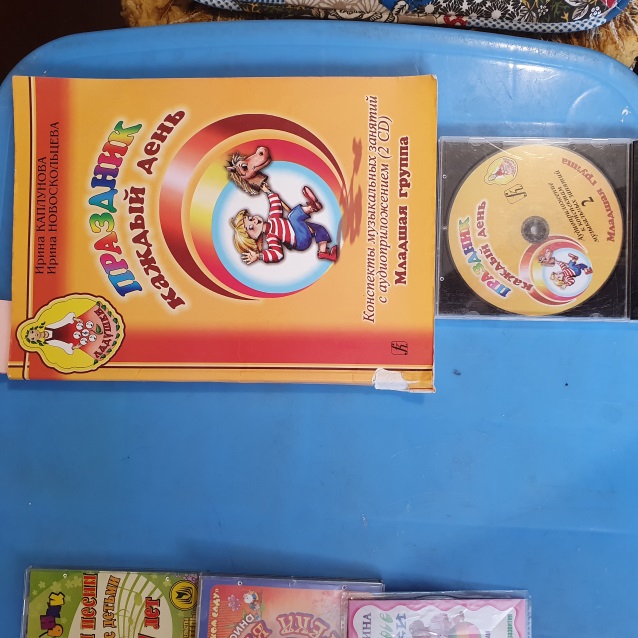 Каплунова И.М. Праздник каждый день. Конспекты музыкальных занятий с аудиоприложением. Младшая группа. Санкт – Петербург, изд. «Композитор», 2011Каплунова И.М. Праздник каждый день. Конспекты музыкальных занятий с аудиоприложением. Средняя группа. Санкт – Петербург, изд. «Композитор», 2011Каплунова И.М. Праздник каждый день. Конспекты музыкальных занятий с аудиоприложением. Старшая группа. Санкт – Петербург, изд. «Композитор», 2011 Каплунова И.М. Праздник каждый день. Конспекты музыкальных занятий с аудиоприложением. Подготовительная группа. Санкт – Петербург, изд. «Композитор», 2011Каплунова И.М. Праздник каждый день. Конспекты музыкальных занятий с аудиоприложением. Подготовительная группа. Дополнительный материал. Санкт – Петербург, изд. «Композитор», 2011 Константинова С. Оболорум – мин дьолум. Якутск, 1997Михайлова М.А. Танцы, игры, упражнения для красивого движения. Ярославль, академия развития, 2004Радынова О.П. Настроения, чувства в музыке. 1 тема.  Конспекты занятий и развлечений. М., 2000Радынова О.П. Песня, танец, марш. 2 тема.  Конспекты занятий и развлечений. М., 2000Радынова О.П. Музыка о животных и птицах. 3 тема.  Конспекты занятий и развлечений. М., 2000Радынова О.П. Музыкальные шедевры. 6 тема.  Конспекты занятий и развлечений. М., 2000Петрова А.С. Зимние праздники. Сборник сценариев. М.. 2001Песенка звени.Ремизовская Е.Р. Танцуйте, крошки!». Сборник песен и танцев для дошкольников. Ростов – на – Дону, Феникс, изд. «Четыре четверти», 2014Сборник «Веселый поезд».Благовещенск, изд. «Приамурье», 1993Соколов  Е.Е.  Детские праздники. Мамин праздник, сценарий с нотным приложением. Санкт – Петербург, изд. «Композитор», 1998Соколов  Е.Е.  Детские праздники. Новый год, сценарий с нотным приложением. Санкт – Петербург, изд. «Композитор», 1998Степанов З. Чыычаахтар бары ыллыыллар. Якутск,2000Степанов З. Чуопчаарар чооруостар. Якутск 1993Тютюнникова Т.Э. Бим! Бам! Бом! Сто секретов музыки для детей. Выпуск 1. Игры звуками. Санкт – Петербург, 2003Сценарии и дополнительный музыкальный материал1. Папки сценарии: «Новый год», «8 марта», «Весна», «Выпуск в школу», «Сказки», «Осень», «9 мая, Россия», «23 февраля».2. Папки с нотным материалом по утренникам: «Выпускные песни», «Осенние песни», «8 марта», «Новогодние», «Якутские, английские»3. Зимина А.Н., Китаева Н.К. «Музыкальные занятия с детьми раннего возраста»4. Насауленко С.Г. «Музыкальные игры и песни»5. Папка «Вокальные упражнения»6. Папка «Маленькие песенки/ музыкальное приветствие»7. Папка «Логопедические распевки»8. Папка  Суворова Т.И. «Танцуй и пой»9. Папка «Артикуляционные упражнения»10. Папка «Песни о животных»11. Папка «Тематические занятия»12. Папка – сборник песен Евтодьевой А.